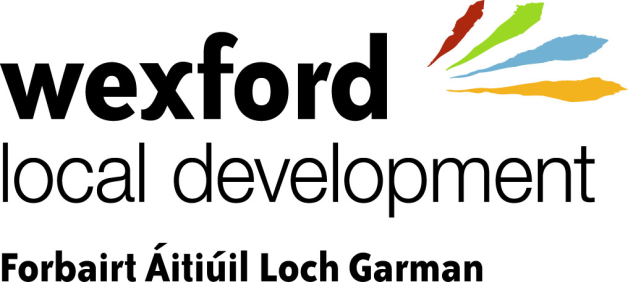 Information Sheet“Moving from Welfare to Self-Employment”Wexford Local Development has organised a number of 2 day business workshops for people enquiring about self-employment. Anybody who is in receipt of a social welfare payment or signing for credits is welcome to attend. They are free. These workshops form the application process for the Department of Social Protection schemes:  Back to Work Enterprise Allowance and Short Term Enterprise Allowance. Those who intend applying for either of these schemes must attend the two days. The training will be taking place in each of the four towns in the County. See the attached calendar of workshops and choose which suits you best. You can book your place on the workshops by filling in the attached form. Indicate which location and date you would prefer to attend. Leave the form back into your nearest WLD office in Wexford, Enniscorthy, New Ross or Gorey. You may not get your first preference as courses are heavily booked. WLD will phone you a few days before the dates you have listed to confirm your place. You can attend the workshops in any areal they are the same, regardless of location.NB. Please note this is a Department of Social Protection Scheme therefore the final decision  on awarding the scheme  lies with themEnniscorthyWednesdaysEnniscorthyWednesdaysGoreyTuesdaysGoreyTuesdaysNew RossWednesdaysNew RossWednesdaysWexfordThursdaysWexfordThursdaysDay 1Day 2Day 1Day 2Day 1Day 2Day 1Day 229/1/145/2/1428/1/144/2/145/2/1412/2/1430/1/146/2/1426/2/145/3/1425/2/144/3/145/3/1412/3/1420/2/1427/2/1426/3/142/4/1425/3/141/4/142/4/149/4/1413/3/1420/3/1430/4/147/5/1429/4/146/5/147/5/1414/5/143/4/1410/4/1428/5/144/6/1427/5/143/6/144/6/1411/6/1424/4/141/5/1422/5/1429/5/1412/6/1419/6/14